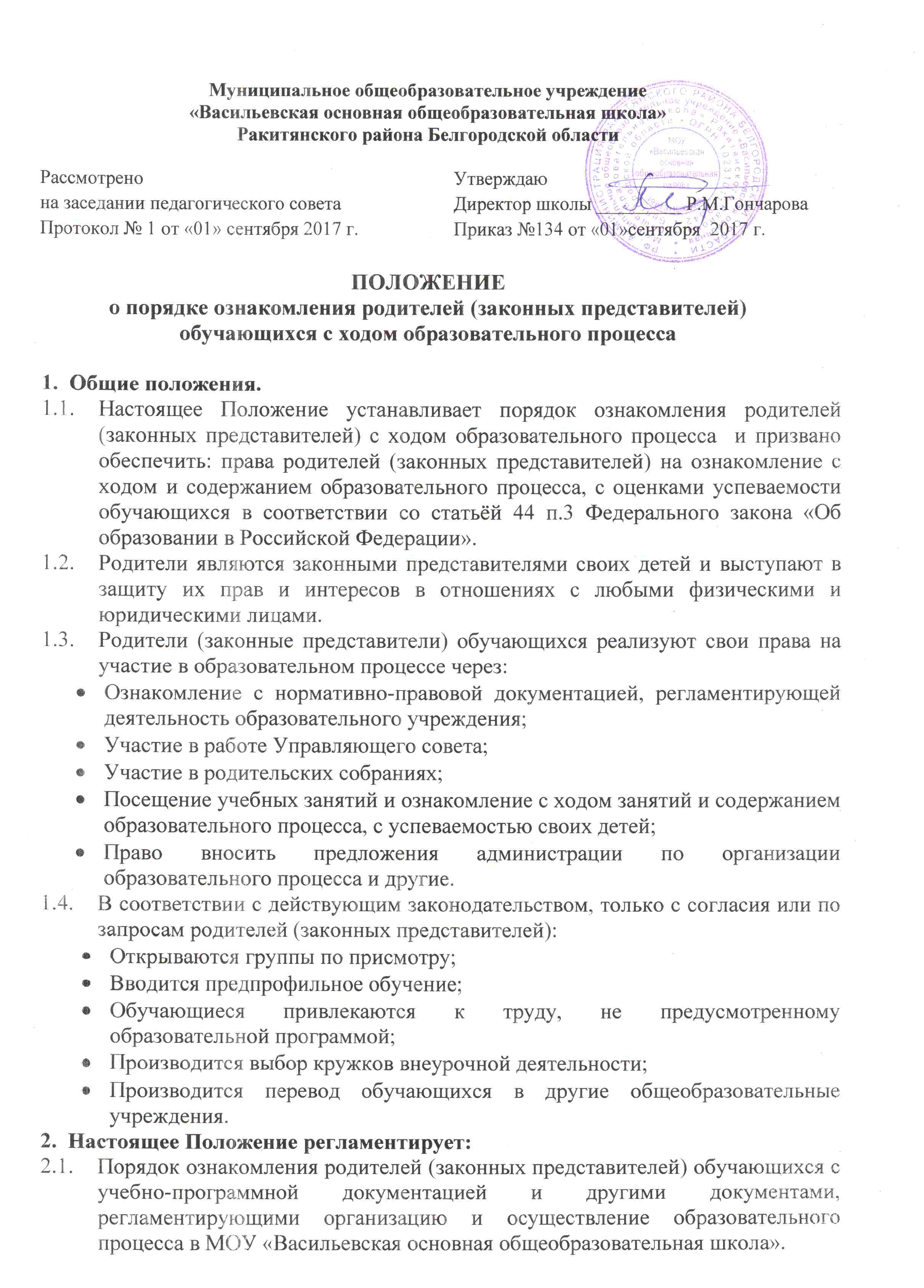 2.2 Порядок ознакомления родителей (законных представителей) обучающихся с содержанием образования, используемыми методами обучения и воспитания, образовательными технологиями.2.3 Порядок ознакомления с оценками успеваемости своих детей.2.4 Порядок получения информации о видах планируемых обследований (психологических, психолого-педагогических) обучающихся, согласия на проведение таких обследований или участия в таких обследованиях, отказа от их проведения или участия в них, получения информации о результатах проведенных обследований обучающихся.Ознакомление родителей с нормативно-правовой документацией, регламентирующей образовательный процесс При приеме в МОУ «Васильевская основная общеобразовательная школа» или в иное время по желанию родителей (законных представителей) обучающихся  для ознакомления им  предоставляются: устав школы, лицензия на право ведения образовательной деятельности, свидетельство о государственной аккредитации, и другие  документы, регламентирующие образовательный процесс (учебный план, годовой календарный учебный график и расписание занятий).  С документами, указанными в п. 2.1. Положения родители (законные представители) обучающихся имеют право ознакомиться в ходе индивидуальной беседы с директором МОУ «Васильевская основная общеобразовательная школа» или его заместителем, на родительском собрании, на сайте школы, стендах, размещенных на территории школы.Ознакомление родителей (законных представителей) обучающихся  с указанными документами при приеме на обучение производится при заполнении заявления в установленной форме.  Посещение занятий родителями (законными представителями) обучающихся.Родители (законные представители) обучающихся имеют право посещать любые занятия по согласованию с администрацией, где могут: 	ознакомиться с ходом занятий, его содержанием, требованиями педагогов;оценить работоспособность своего ребенка, его активность на занятиях; 	посмотреть  на его умение грамотно, правильно излагать свои мысли; понять место ребенка в коллективе; сравнить объем его знаний с положениями образовательной программы; 	убедиться в объективном отношении к  обучающемуся;сравнить объем его знаний с объемом знаний других обучающихся;убедиться в объективности выставления ребенку оценок. Для ознакомления с ходом образовательного процесса родители (законные представители) обучающихся подают на имя директора заявление о посещении занятия (урока), в котором указывают наименование предмета, день и время посещения. При необходимости директор назначает по согласованию с родителями сопровождающего на данное занятие (представителя администрации, педагога-предметника и др.).Родители (законные представители) обучающихся во время посещения занятий обязаны:не нарушать порядок;не делать замечания педагогу и (или) обучающимся; не выходить из кабинета до окончания занятий.Родители (законные представители) имеют право:присутствовать при анализе урока, высказывать свое мнение по поводу обучения своего ребенка;получить консультацию по интересующим их вопросам;обратиться к директору школы по дальнейшему решению  вопроса, связанного с обучением.Ознакомление родителей (законных представителей) с успеваемостью обучающихся.Родители (законные представители) имеют право на полную информацию об успеваемости обучающегося через индивидуальные беседы с педагогами,  администрацией МОУ «Васильевская основная общеобразовательная школа». Получение согласия о всех видах планируемых обследований.В соответствии со ст. 44 Федерального закона «Об образовании в Российской Федерации» родители (законные представители) обучающихся вправе:получать информацию о всех видах планируемых обследований (психологических, психолого-педагогических) обучающихся, давать согласие на проведение таких обследований или участие в таких обследованиях, отказаться от их проведения или участия в них, получать информацию о результатах проведенных обследований обучающихся;присутствовать при обследовании детей психолого - педагогической комиссией, обсуждении результатов обследования и рекомендаций, полученных по результатам обследования, высказывать свое мнение относительно предлагаемых условий для организации обучения и воспитания детей.Проведение психолого-педагогических обследований обучающихся осуществляется с соблюдением правовых и этических принципов: законности, добровольности, информированности, конфиденциальности.Проведение психолого-педагогических обследований обучающихся без письменного добровольного информированного согласия их родителей (законных представителей) на проведение процедуры психолого-педагогического обследования не допускается.С целью получения письменного добровольного информированного согласия родителей (законных представителей) на проведение плановых психолого-педагогических обследований обучающихся МОУ «Васильевская основная общеобразовательная школа»  информирует родителей (законных представителей):о целях и содержании предстоящей психологической работы;о применяемых формах, методах и способах проведения психолого-педагогических обследований обучающихся;о графике проведения плановых психолого-педагогических обследований обучающихся;о специалистах учреждения, проводящих психолого-педагогические обследования обучающихся;о формах ознакомления родителей (законных представителей) с результатами психолого-педагогических обследований обучающихся;о правах родителей (законных представителей) и о правах ребенка, связанных с проведением психолого-педагогических обследований.Согласие родителей (законных представителей) обучающихся на проведение психолого-педагогического обследования своего ребёнка специалистами МОУ «Васильевская основная общеобразовательная школа» подтверждается при заполнении ими соответствующего бланка согласия родителя (законного представителя) на участие ребёнка в психолого-педагогических обследованиях.Наличие письменного согласия родителя (законного представителя) на проведение психолого-педагогического обследования обучающихся подразумевает, что родитель (законный представитель) полностью информирован о целях и содержании предстоящей психологической работы, применяемых формах, методах и способах обследования, его принципами и последствиями.В случае намерения родителя (законного представителя) присутствовать при проведении обследования, об этом делается соответствующая отметка в бланке-согласии. МОУ «Васильевская основная общеобразовательная школа»  обязана  в этом случае обеспечить возможность родителю (законному представителю) присутствовать при проведении такого обследования.